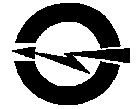 ПУБЛИЧНОЕ  АКЦИОНЕРНОЕ ОБЩЕСТВО«ВОЛГОГРАДОБЛЭЛЕКТРО»(ПАО ВОЭ). Волгоград,  ул. Шопена, д. 13. Тел.: 48-14-21, факс: 48-14-22, электронная почта: voe@voel.ru № р/с 40702810111020101044 Волгоградское ОСБ №8621  ПАО Сбербанк, к/с 30101810100000000647, БИК 041806647, ИНН/КПП 3443029580/344301001, ОГРН 1023402971272ИЗВЕЩЕНИЕо проведении запроса котировок в электронной форме по выбору исполнителя на право заключения договора оказания услуг по сопровождению Электронного периодического справочника «Система ГАРАНТ» (информационного продукта вычислительной техники) (далее — ЭПС «Система ГАРАНТ»), содержащего информацию о текущем состоянии законодательства Российской Федерации, путем предоставления формируемых Исполнителем экземпляров текущих версий специальных информационных массивов (далее — СИМ) ЭПС «Система ГАРАНТ»  для нужд ПАО «Волгоградоблэлектро»(закупка проводится среди субъектов малого и среднего предпринимательства)№ п/пНаименование п/пСодержаниеСпособ закупкиОткрытый запрос котировок в электронной формеЗаказчикПАО «Волгоградоблэлектро»Место нахождения: . Волгоград, ул. Шопена, д. 13Почтовый адрес: . Волгоград, ул. Шопена, д. 13Адрес электронной почты: voe223fz@voel.ruКонтактные лицаПо вопросам организационного характера:Буянов Георгий Дмитриевич, Балашова Нина АнатольевнаТел.: (8442) 56-20-88 (доб.1132,1133), адрес электронной почты: voe223fz@voel.ruПо вопросам требуемых характеристик товаров, работ, услуг (качество, количество и др.):Тимофеева Татьяна Викторовна (8442) 56-20-88 (доб.1087)Проведение процедуры запроса котировок:Открытый запрос котировок в электронной форме по выбору исполнителя на право заключения договора оказания услуг по сопровождению Электронного периодического справочника «Система ГАРАНТ» (информационного продукта вычислительной техники) (далее — ЭПС «Система ГАРАНТ»), содержащего информацию о текущем состоянии законодательства Российской Федерации, путем предоставления формируемых Исполнителем экземпляров текущих версий специальных информационных массивов (далее — СИМ) ЭПС «Система ГАРАНТ»  для нужд ПАО «Волгоградоблэлектро», весь документооборот (подача заявки, изменения извещения и документации, разъяснения документации, подписание договора и т.д.) осуществляется в электронной форме: все документы и сведения подписываются электронной цифровой подписью уполномоченных со стороны заказчика, участников закупки лиц (за исключением случаев, когда в соответствии с законодательством Российской Федерации требуется иное оформление каких-либо документов). Процедура открытого запроса котировок осуществляется на электронной площадке. Порядок проведения закупки определяется регламентом электронной площадки, на которой проводится запрос котировок.Адрес электронной торговой площадки в сети Интернет www.otc.ru Нормативные документы, регламентирующие проведение закупочной процедурыФедеральный закон от 18 июля . № 223-ФЗ «О закупках товаров, работ, услуг отдельными видами юридических лиц», Положение о порядке проведения регламентированных  закупок товаров,  работ,  услуг  для  нужд публичного акционерного общества «Волгоградоблэлектро», утвержденное протоколом совета директоров №10 от 05.06.2017г. Предмет закупочной процедуры и требования к выполнению работ (оказанию услуг):Лот № 1: Право заключения договора оказания услуг по сопровождению Электронного периодического справочника «Система ГАРАНТ» (информационного продукта вычислительной техники) (далее — ЭПС «Система ГАРАНТ»), содержащего информацию о текущем состоянии законодательства Российской Федерации, путем предоставления формируемых Исполнителем экземпляров текущих версий специальных информационных массивов (далее — СИМ) ЭПС «Система ГАРАНТ» для нужд ПАО «Волгоградоблэлектро».Сведения об объеме поставляемых товаров, выполняемых работ (оказываемых услуг), порядке оплаты, гарантийном сроке, требованиях, установленные Заказчиком к качеству, техническим характеристикам товара, сопроводительным документам, требования к его безопасности, и иные требования, указаны подробно в «Техническом задании» Том № 2 документации запроса котировок и проекте договора.Начальная (максимальная) цена договора (цена лота)Лот № 1: Начальная (максимальная) цена договора: 1 008 000,00 (один миллион восемь тысяч) рубля 00 копеек, с учетом НДС 18% ( с 01.01.2019г. ставка С будет равной 20% на основании изменения закона о повышении основной ставки НДС с 18% до 20%, согласно Федеральному закону от 03.08.2018г. № 303-ФЗ «О внесении изменений в отдельные законодательные акты РФ о налогах и сборах). Начальная (максимальная) цена договора без НДС: 854 237,29 (восемьсот пятьдесят четыре тысячи двести тридцать семь) рублей 29 копеек.В случае, если участник закупки не является плательщиком НДС, то цена, предложенная таким участником, не должна превышать установленную начальную (максимальную) цену без НДС. При этом на стадии оценки и сопоставления заявок для целей сравнения ценовые предложения других участников также будут учитываться без НДС.Порядок формирования цены договора (цены лота)Цена сформирована с учётом стоимости услуг и расходов Исполнителя на перевозку, страхование, уплату таможенных пошлин, налогов и других обязательных платежей, с учётом оплаты за  НДС.Размер и валюта обеспечения заявки. Лот № 1: обеспечение заявки составляет 20 160 рублей (2 %) от начальной (максимальной) цены договора, указанной в настоящем извещении. Обеспечение заявки производится в соответствии с регламентом электронной торговой площадки.Размер и валюта обеспечения  договора. Реквизиты для перечисления обеспечения:Лот  № 1: обеспечение исполнения договора составляет 50 400  рублей (5 %) от начальной (максимальной) цены договора, указанной в настоящем извещении. При этом такое обеспечение может предоставляться участником закупки по его выбору путем внесения денежных средств на счет, указанный Заказчиком в извещении (документации), или путем предоставления банковской гарантии.Примечание: В платежном поручении необходимо указать название и номер закупки, по которой производится обеспечение.Расчетный счет ПАО «Волгоградоблэлектро» № р/с 40702810111020101044 Волгоградское ОСБ №8621 ПАО Сбербанк, к/с 30101810100000000647, БИК 041806647, ИНН/КПП 3443029580/344301001, ОГРН 1023402971272Место подачи заявокЭлектронная торговая площадка www.otc.ruСрок подачи заявок на участие в закупкеС момента размещения извещения о закупке в единой информационной системе по 09 час. 00  мин. (время местное, GMT+4) «26» декабря 2018 года.Срок предоставления участникам закупки разъяснений положений документации С момента размещения извещения о закупке в единой информационной системе по 09 час. 00  мин. (время местное, GMT+4) «24» декабря 2018 года.Место открытия доступа, рассмотрения заявок и подведения итогов. Волгоград, ул. Шопена, 13. Дата открытия доступа к заявкам09 час. 20  мин. (время местное, GMT+4) «26» декабря 2018 года.Дата рассмотрения заявок11 час. 00  мин. (время местное, GMT+4) «27» декабря 2018 года.Дата подведения итоговне позднее 12 час. 00  мин. (время местное, GMT+4) «18» января 2019 года.ПереторжкаПроцедура переторжки может быть объявлена после проведения отборочной стадии. Срок место порядок предоставления документации о закупке.Документация и извещение в форме электронного документа, размещена на сайте Заказчика www.voel.ru, в единой информационной системе www.zakupki.gov.ru и доступна для ознакомления бесплатно.Срок предоставления документации с момента размещения закупочной процедуры в единой информационной системе, по дату окончания подачи заявок на участие в закупочной процедуре.Особенности участия в закупке субъектов малого и среднего предпринимательстваУчастниками настоящей закупки могут быть только субъекты малого или среднего предпринимательства.Прочая информацияДанный запрос котировок не является торгами (конкурсом или аукционом), и его проведение не регулируется статьями 447-449 части первой Гражданского кодекса Российской Федерации, п.2 ст. 3 Федерального закона от 18.07.2011 № 223-ФЗ «О закупках товаров, работ, услуг отдельными видами юридических лиц». Запрос котировок также не является публичным конкурсом и не регулируется статьями 1057-1061 части второй Гражданского кодекса Российской Федерации. Заказчик имеет право отказаться от всех полученных Заявок по любой причине или прекратить процедуру Запроса котировок в любой момент, не неся при этом никакой ответственности перед Участниками.